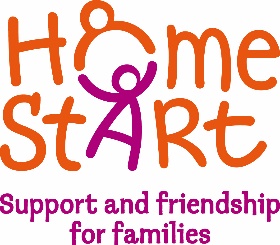 Home-Start Newcastle BoroughCornerstone, High Street, Knutton, Newcastle under Lyme, Staffordshire. ST5 6BXJob Application Monitoring FormTo ensure Home-Start Newcastle Borough’s implementation and development of its Equal Opportunities Policy, applicants are asked to complete the details below.  This information, which will be used solely for monitoring purposes, will be treated as confidential.  It will be separated on receipt of the application forms and before they are considered by the shortlisting panel.The basic information on these forms will be transferred to a summary sheet for the purpose of retaining overall statistical information.  These completed individual monitoring forms will then be destroyed.The response to these questions will not affect the success or otherwise of a job application in any way.Application for the vacancyApplication for the vacancyApplication for the vacancyWhere did you see the post advertised?	Sex (please tick)MaleFemaleAge	How would you describe your ethnic origin? (please tick)Asian 	Indian	Pakistani	Bangladeshi	Other Asian background Black 	Caribbean	African 	Other Black Chinese or other ethnic group 	Chinese	Any other ethnic groupMixed	Any mixed background White	British	Irish	Other White backgroundAsian 	Indian	Pakistani	Bangladeshi	Other Asian background Black 	Caribbean	African 	Other Black Chinese or other ethnic group 	Chinese	Any other ethnic groupMixed	Any mixed background White	British	Irish	Other White backgroundReligionNo ReligionChristianBuddhistHinduJewishMuslimSikhOther ReligionNo ReligionChristianBuddhistHinduJewishMuslimSikhOther ReligionAre you registered as disabled at a job centre and a holder of a green card? (please tick)YesNoDo you consider yourself to be disabled even though your disability is not registered? (please tick)	YesNoSexual orientationHeterosexualLesbian/gay men/bisexualHeterosexualLesbian/gay men/bisexual